NO complainant names are to appear here, a file number will be assigned for administration purposes.All documentation related is to be treated as confidential and remain on the file of parties involved only.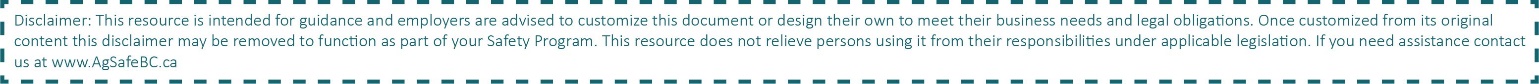 Company Name:Date:Location:Complaint #InvestigatorDate ReceivedDate CompletedFindings & resolution/date